Appendix ASEA SurveyOMB#: 1850-0877Expiration Date: 04/30/2014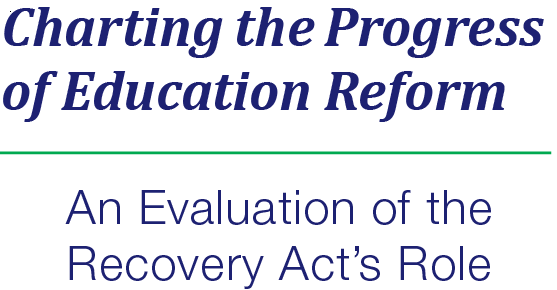 Survey of State Education AgenciesSpring 2012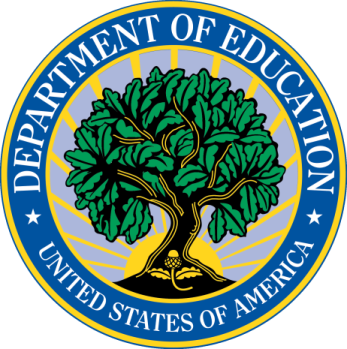 Paperwork Reduction Act of 1995 According to the Paperwork Reduction Act of 1995, no persons are required to respond to a collection of information unless such collection displays a valid OMB control number. Public reporting burden for this collection of information is estimated to average 75 minutes per response, including time for reviewing instructions, searching existing data sources, gathering and maintaining the data needed, and completing and reviewing the collection of information. The obligation to respond to this collection is required to obtain or retain benefit: see Sections 75.591 and 75.592 of the EDGAR regulations. If you have any comments regarding the burden estimate or any other aspect of this collection of information, including suggestions for reducing this burden, please write to U.S. Department of Education, Washington, DC 20202-4651. If you have comments or concerns regarding the status of your individual submission of this form, write directly to: Institute of Education Sciences, U.S. Department of Education, 555 New Jersey Avenue, NW, Washington, DC 20208. Notice of Confidentiality Information collected from the surveys comes under the confidentiality and data protection requirements of the Institute of Education Sciences (The Education Sciences Reform Act of 2002, Title I, Part E, Section 183). Information that could identify an individual or institution will be separated from the survey responses submitted, kept in secured locations, and be destroyed as soon as they are no longer required. Survey responses will be used only for research purposes. States may be identified but only in reporting composite measures of education reform. The reports prepared for the study will summarize survey findings across individuals and institutions and will not associate responses with a specific LEA, school, or person. We will not provide information that identifies state education agency, local education agency, or school respondents to anyone outside the study team, except as required by law. IntroductionThis survey and the larger study of which it is a part are supported under a contract from the United States (U.S.) Department of Education, Institute of Education Sciences (IES). The overall purposes of the study are to examine (1) ongoing education reform efforts, (2) the uses of funds available under the American Recovery and Reinvestment Act of 2009 (Recovery Act) to support these reforms, and (3) the challenges associated with the reforms. This is the second and final data collection for the study. We appreciate your participation in last year’s data collection. We shortened the length of the survey based on respondent feedback.Your SEA’s responses are critical to informing ongoing federal efforts to support education reform. In addition, your responses will help inform policy makers, educators and researchers at the local, state, and national levels of reform efforts underway and challenges being encountered. The survey includes four sections and covers the topics listed in the table below. Given the scope of topics covered in this survey, we anticipate that several members of the SEA staff will contribute responses. We will not report individual SEA responses to any survey items, including the sections identifying any challenges an SEA may face in implementing education reform. States may be identified on composite measures of implementation, drawing on responses to multiple survey items. Once your SEA’s survey is complete, please use the following chart to indicate which SEA staff contributed to the SEA’s response and estimate of the number of minutes they spent on the survey.The study, including this survey, is being conducted by Westat and its partners, Policy Studies Associates, the University of Wisconsin, and Chesapeake Research Associates. IES is providing technical direction.Implementation of New or Revised State Content Standards and State Assessments Aligned with the StandardsDid your state adopt the Common Core State Standards in mathematics and/or English language arts?The pre-filled response to this question is based on information, gathered April 2012, from the Council of Chief State School Officers and the National Governors Association Common Core State Standards Initiative website. If this response is not correct, please cross out the pre-filled response and mark the correct response.1a.	Is your state’s decision regarding the adoption of the Common Core State Standards likely to change in the next 12 months?Indicate whether your SEA played any of the following roles in supporting the implementation of the Common Core State Standards in 2011-2012, or expects to in 2012-2013.Indicate the status of your SEA’s efforts to develop new state assessments aligned with the Common Core State Standards in 2011-2012 and when your LEAs are expected to begin using these assessments.Did your state adopt other new or revised content standards in mathematics, reading/English language arts, science and/or social studies in the 2011-2012 school year?Indicate whether your SEA played any of the following roles in helping LEAs use assessment data to improve instruction in 2011-2012 or expects to in 2012-2013.ContinuedIndicate to what extent, if at all, your SEA encountered these challenges when implementing new or revised state content standards and new state assessments aligned with these content standards in the 2011-2012 school year. Select “Not Applicable” if a challenge listed cannot arise in your SEA because your SEA is not implementing the specified strategy.II.	Educator Workforce Development and Human Resource ManagementIndicate whether your SEA played any of the following roles in supporting the evaluation of teacher performance in 2011-2012, or expects to in 2012-2013.Indicate whether your SEA included any of the following components in your state-developed system or in your SEA’s standards, guidelines and/or technical assistance for teacher evaluation systems in 2011-2012, or expects to include them in 2012-2013. Indicate whether your SEA played any of the following roles in supporting the evaluation of principal performance in 2011-2012, or expects to in 2012-2013.continuedIndicate whether your SEA included any of the following components in your state-developed system or in your SEA’s standards, guidelines and/or technical assistance for principal evaluation systems in 2011-2012, or expects to include them in 2012-2013. Indicate whether your SEA played any of the following roles in supporting differentiated teacher compensation systems in 2011-2012, or expects to in 2012-2013. Indicate whether your SEA included any of the following components in your state-developed system or in your SEA’s standards, guidelines and/or technical assistance for differentiated teacher compensation systems in 2011-2012, or expects to include them in 2012-2013. * For the purposes of this survey, a low-performing school is (a) any Title I eligible school in improvement, corrective action, or restructuring or (b) any high school (regardless of Title I status or funding) that has a cohort graduation rate (percent of 9th graders who graduate within 4 or 5 years) that is less than 60 percent over the past several years.Indicate whether your SEA played any of the following roles in supporting differentiated principal compensation systems in 2011-2012, or expects to in 2012-2013.Indicate whether your SEA included any of the following components in your state-developed system or in your SEA’s standards, guidelines and/or technical assistance for differentiated principal compensation systems in 2011-2012, or expects to include them in 2012-2013. * For the purposes of this survey, a low-performing school is (a) any Title I eligible school in improvement, corrective action, or restructuring or (b) any high school (regardless of Title I status or funding) that has a cohort graduation rate (percent of 9th graders who graduate within 4 or 5 years) that is less than 60 percent over the past several years. Indicate whether your SEA played any of the following roles in shaping educator certification, licensure, and/or educator preparation programs in 2011-2012, or expects to in 2012-2013. * For the purposes of this survey, a low-performing school is (a) any Title I eligible school in improvement, corrective action, or restructuring or (b) any high school (regardless of Title I status or funding) that has a cohort graduation rate (percent of 9th graders who graduate within 4 or 5 years) that is less than 60 percent over the past several years. Indicate to what extent, if at all, your SEA encountered these challenges when working with LEAs and others to develop and manage a skilled educator workforce in the 2011-2012 school year.Select “Not Applicable” if a challenge listed cannot arise in your SEA because your SEA is not implementing the specified strategy.III.	Support for Improving Low-Performing SchoolsFor this survey, we define a low-performing school as (1) any Title I eligible school in improvement, corrective action, or restructuring; or (2) any high school (regardless of Title I funding or status) that has had a cohort graduation rate (percent of 9th graders who graduate within 4 or 5 years) that is less than 60 percent over the last several years. Indicate whether your SEA provided any of the following types of support to assist LEAs’ efforts to improve low-performing schools in 2011-2012, or expects to provide them in 2012-2013. Indicate in the last row below if your SEA provided other types of support not listed to assist LEAs’ efforts to improve low-performing schools in a major way.continued1The four school intervention models are: (1) a turnaround model where the LEA replaces the principal and rehires no more than 50 percent of the staff at a school; (2) a transformation model where the LEA replaces the principal (except in specified situations), implements a rigorous staff development and evaluation system, institutes comprehensive instructional reform, increases learning time, and provides greater operational flexibility and support for the school; (3) a restart model where the LEA converts or closes then reopens a school as a charter school under the management of a CMO or EMO. Students from the former school may attend the new school. (4) A school closure where the LEA closes the school and students enroll in higher-achieving LEA schools.2Effective teachers are those whose students achieve acceptable rates (e.g., at least one grade level in an academic year) of student growth. Effective principals are those whose students, overall and for each subgroup, achieve acceptable rates (e.g., at least one grade level in an academic year) of student growth.Indicate to what extent, if at all, your SEA encountered these challenges in efforts to support improvement of low-performing schools in the 2011-2012 school year. Select “Not Applicable” if a challenge listed cannot arise in your SEA because your SEA is not implementing the specified strategy.IV.	SEA Recovery Act Spending on Staff and Changes in SEA BudgetThe next question asks about how SEAs spent the K-12 education funds received through the Recovery Act and were reserved for SEA activities. An SEA may have received Recovery Act funds through one or more programs, including the:State Fiscal Stabilization Fund Race to the Top State Longitudinal Data System Education Technology State GrantsTeacher Incentive FundSchool Improvement GrantTitle I Supplemental AppropriationIDEA Supplemental Appropriation Other Recovery Act programs that could be used for K-12 reform activitiesNote that we are not asking you to report on spending of Education Job Funds, which your SEA may have received in fall 2010.Did your SEA use Recovery Act funds received since 2009 to increase or maintain the number of SEA staff positions working in any of the following areas:Did your SEA’s budget increase or decrease by more than 5 percent in each of the following fiscal years? For 2012-13, do you expect that your SEA’s budget will increase or decrease by more than 5 percent?Survey SectionFor Each Person(s) Who Responded to Survey QuestionsFor Each Person(s) Who Responded to Survey QuestionsFor Each Person(s) Who Responded to Survey QuestionsSurvey SectionPosition TitleNumber of Years in the PositionEstimated total minutes to respondImplementation of New or Revised State Content Standards and State Assessments Aligned with the StandardsEducation Workforce Development and Human Resource ManagementSupport for Improving Low-Performing SchoolsSEA Recovery Act Spending on Staff and Changes in SEA Budget(Check one box only.)(Check one box only.)Yes► Continue to Question 1a No► Skip to Question 4(Check one box only.)(Check one box only.)YesNoSEA Role to Support the Implementation of the Common Core State StandardsHad This Role in 
2011-2012(Check all that apply.)Expects to Have This Role in 2012-2013(Check all that apply.)Provided state-developed professional development on the standards to LEAsSupported LEA-designed professional development on standards by providing:Supported LEA-designed professional development on standards by providing:Supported LEA-designed professional development on standards by providing:LEAs with specific funding for this purpose“Train the trainers” sessions to lead LEA staff, who will, in turn, train teachers. Guidance and technical assistance to LEAs on the design and implementation of professional developmentIdentified, developed and/or distributed instructional materials (e.g., curriculum guides, pacing guides, textbooks) aligned with the standards that: Identified, developed and/or distributed instructional materials (e.g., curriculum guides, pacing guides, textbooks) aligned with the standards that: Identified, developed and/or distributed instructional materials (e.g., curriculum guides, pacing guides, textbooks) aligned with the standards that: LEAs are required to useLEAs are not required to useProvided resources or technical assistance to help LEAs map curriculum taught (scope and sequence) to the standardsAssessment Areas State was a Member of a Federally-funded Assessment Consortium in 2011-2012(Check all that apply.)State was Developing its Own Assessments Independently in 2011-2012(Check all that apply.)

When are Your LEAs Expected to Begin Using Assessments Aligned with the Common Core State Standards?(Check one box in each row.)

When are Your LEAs Expected to Begin Using Assessments Aligned with the Common Core State Standards?(Check one box in each row.)

When are Your LEAs Expected to Begin Using Assessments Aligned with the Common Core State Standards?(Check one box in each row.)

When are Your LEAs Expected to Begin Using Assessments Aligned with the Common Core State Standards?(Check one box in each row.)Assessment Areas State was a Member of a Federally-funded Assessment Consortium in 2011-2012(Check all that apply.)State was Developing its Own Assessments Independently in 2011-2012(Check all that apply.)2011-20122012-20132013-20142014-2015 or LaterMathematicsReading/English language arts(Check one box only.)(Check one box only.)Yes, instead of the Common Core State StandardsYes, in addition to the Common Core State StandardsNoSEA Role to Support the Use of Assessment DataHad This Role in 2011-2012(Check all that apply.)Expects to Have This Role in 2012-2013(Check all that apply.)Provided state-developed professional development or guidance/
technical assistance to LEAs’ professional development on:Provided state-developed professional development or guidance/
technical assistance to LEAs’ professional development on:Provided state-developed professional development or guidance/
technical assistance to LEAs’ professional development on:Implementation of new or existing state assessments Development of new or existing local assessments aligned with state assessmentsStrategies and procedures for LEA staff to use in accessing new or existing state assessment dataUse of new or existing assessment data by teachers to improve instruction (including interim/formative assessments)Use of new or existing assessment data by principals and school leaders in school improvement planningProvided LEAs with training or technical assistance to help them develop or implement their own professional development on new or existing assessmentsProvided LEAs with funding specifically for developing their own professional development on new assessmentsProvided LEAs with funding specifically to support their local assessment data systemsSEA Role to Support the Use of Assessment DataHad This Role in 2011-2012(Check all that apply.)Expected to Have This Role in 2012-2013(Check all that apply.)Provided LEAs with funding specifically to support development and maintenance of their local assessment data systemsProvided teachers of mathematics and reading/English language arts with student growth data for their studentsFacilitated access to new or existing assessment data by:Facilitated access to new or existing assessment data by:Facilitated access to new or existing assessment data by:Providing educators with key LEA, school and student indicators through report cards, data dashboards, or other feedback and analysis systems Establishing and maintaining state data systems that share longitudinal data on students with local data systems Challenges When Implementing New or Revised State Content Standards and New State AssessmentsExtent of Challenge in 2011-2012(Check one box in each row.)Extent of Challenge in 2011-2012(Check one box in each row.)Extent of Challenge in 2011-2012(Check one box in each row.)Extent of Challenge in 2011-2012(Check one box in each row.)Challenges When Implementing New or Revised State Content Standards and New State AssessmentsNot ApplicableNot a ChallengeMinor ChallengeMajor ChallengeLack of SEA staff or expertise to provide districts with professional development and/or technical assistance on:Lack of SEA staff or expertise to provide districts with professional development and/or technical assistance on:Lack of SEA staff or expertise to provide districts with professional development and/or technical assistance on:Lack of SEA staff or expertise to provide districts with professional development and/or technical assistance on:Lack of SEA staff or expertise to provide districts with professional development and/or technical assistance on:Implementing new or revised state content standardsImplementing new state assessmentsAccessing and using assessment data Developing instructional materials aligned with the new or revised state content standardsDeveloping interim/formative assessments to measure student mastery of the new or revised state content standards Opposition from educators or other groups to the new or revised:Opposition from educators or other groups to the new or revised:Opposition from educators or other groups to the new or revised:Opposition from educators or other groups to the new or revised:Opposition from educators or other groups to the new or revised:State content standardsState assessmentsLack of instructional materials aligned with the new or revised state content standardsLack of assessments to measure student mastery of the new or revised state content standardsCurrent data systems limit LEA and school access to new assessment dataSEA Role to Support the Evaluation of Teacher PerformanceHad This Role in 2011-2012(Check all that apply.)Expects to Have This Role in 2012-2013(Check all that apply.)Administered a state-developed teacher evaluation system in which:Administered a state-developed teacher evaluation system in which:Administered a state-developed teacher evaluation system in which:LEA participation is requiredLEA participation is optionalSupported LEA-designed teacher evaluation systems by:Supported LEA-designed teacher evaluation systems by:Supported LEA-designed teacher evaluation systems by:Providing LEAs with specific funding for this purpose Setting standards and guidelines that LEA-designed systems: Are required to meetMay choose to meet Providing guidance and technical assistance to LEAs on the design and implementation of their systems, including providing model teacher evaluation systems that LEAs may choose to use all or in partRequiring LEAs to submit teacher evaluation design and implementation plans for SEA approval Requiring LEAs to report on their teacher evaluation system operations and effectiveness If you have not checked any boxes in Question 7, skip to Question 9; otherwise continue to Question 8. Components Included in State-developed System or Standards, Guidelines and/or Technical Assistance for Teacher Evaluation SystemsIncluded in 2011-2012(Check all that apply.)Expects to Include for 2012-2013(Check all that apply.)A rating scale or rubric that defines three or more performance levels to evaluate classroom instruction or practiceAt least two yearly observations of classroom instruction with written feedbackMultiple observers (such as master teachers, coaches, or peers) as well as school administratorsStudent achievement gains in NCLB grades/subjects used in determining individual teacher performance ratingsStudent achievement gains in other grades/subjects used in determining individual teacher performance ratingsTeachers are provided with specific suggestions for professional development activities designed to help them improve in the areas covered by the evaluationRequired training and certification of teacher evaluators Use of student achievement gains or growth in making decisions on teacher placement or dismissalSEA Role to Support the Evaluation of Principal PerformanceHad This Role in 2011-2012(Check all that apply.)Expects to Have This Role in 2012-2013(Check all that apply.)Administered a state-developed principal evaluation system in which:Administered a state-developed principal evaluation system in which:Administered a state-developed principal evaluation system in which:LEA participation is requiredLEA participation is optionalSupported LEA-designed principal evaluation systems by:Supported LEA-designed principal evaluation systems by:Supported LEA-designed principal evaluation systems by:Providing LEAs with specific funding for this purpose SEA Role to Support the Evaluation of Principal PerformanceHad This Role in 2011-2012(Check all that apply.)Expected to Have This Role in 2012-2013(Check all that apply.)Setting standards and guidelines that LEA-designed systems: Are required to meetMay choose to meet Providing guidance and technical assistance to LEAs on the design and implementation of their systems, including providing model principal evaluation systems that LEAs may choose to use all or in partRequiring LEAs to submit principal evaluation design and implementation plans for SEA approval Requiring LEAs to report on their principal evaluation program operations and effectivenessIf you have not checked any boxes in Question 9, skip to Question 11; otherwise continue to Question 10. Components Included in State-developed System or Standards, Guidelines and/or Technical Assistance for Principal Evaluation Systems Included in 2011-2012 (Check all that apply.)Expects to include for 2012-2013 (Check all that apply.)State standards for school leadersMultiple observersA rating scale or rubric that defines three or more performance levels Student achievement gains or growth used in determining principals’ performance ratings At least two yearly observations of leadership activities with written feedbackPrincipals are provided with specific suggestions for professional development activities designed to help them improve in the areas covered by the evaluation Required training and certification of evaluators prior to conducting evaluationsUse of student achievement gains or growth in making decisions on principal placement or dismissalSEA Role to Support Differentiated Teacher Compensation SystemsHad This Role in 2011-2012(Check all that apply.)Expects to Have This Role in 2012-2013(Check all that apply.)Administered a state-developed differentiated teacher compensation system in which:Administered a state-developed differentiated teacher compensation system in which:Administered a state-developed differentiated teacher compensation system in which:LEA participation is requiredLEA participation is optionalSupported LEA-designed differentiated teacher compensation system by:Supported LEA-designed differentiated teacher compensation system by:Supported LEA-designed differentiated teacher compensation system by:Providing LEAs with specific funding for this purpose Setting standards and guidelines that LEA-designed systems: Are required to meetMay choose to meet Providing guidance and technical assistance to LEAs on the design and implementation of their systems, including providing model differentiated teacher compensation systems that LEAs may choose to use all or in partRequiring LEAs to submit differentiated teacher compensation design and implementation plans for SEA approval Requiring LEAs to report on their differentiated teacher compensation program operations and effectiveness If you have not checked any boxes in Question 11, skip to Question 13; otherwise continue to Question 12.Components Included in State-developed System or Standards, Guidelines and/or Technical Assistance for Differentiated Teacher Compensation SystemsIncluded in 2011-2012(Check all that apply.)Expects to include for 2012-2013(Check all that apply.)Base pay increases, add-ons, or stipends to teachers based in part on:Base pay increases, add-ons, or stipends to teachers based in part on:Base pay increases, add-ons, or stipends to teachers based in part on:Ratings of classroom observations of teaching practiceAchievement gains of students in individual teachers’ classesServing as master teachers or instructional specialistsDemonstrating higher levels of instructional skills via National Board for Professional Teaching Standards certification or a similar state performance assessmentOne-time bonuses for:One-time bonuses for:One-time bonuses for:Achievement gains of students in individual teachers’ classesAchievement gains of students served by teacher grade-level or other teamsAverage achievement gains of students school-wide (e.g., same bonus provided to all teachers in the school)Higher starting salaries, add-ons, stipends, or signing bonuses for:Higher starting salaries, add-ons, stipends, or signing bonuses for:Higher starting salaries, add-ons, stipends, or signing bonuses for:Teachers who move to low-performing schools*Science, technology, engineering, and/or mathematics (STEM) teachersSpecial education teachersTeachers qualified to teach in other shortage areasLoan forgiveness or tuition support for:Loan forgiveness or tuition support for:Loan forgiveness or tuition support for:Teachers who move to low-performing schools*Teachers qualified to teach in shortage areas, including STEM or special educationNon-financial incentives (e.g., smaller class size, planning time) for teachers in hard-to-staff subjects, low-performing schools*, or those serving as master teachersSEA Role to Support Differentiated Principal Compensation SystemsHad This Role in 2011-2012(Check all that apply.)Expects to Have This Role in 2012-2013(Check all that apply.)Administered a state-developed differentiated principal compensation system in which:Administered a state-developed differentiated principal compensation system in which:Administered a state-developed differentiated principal compensation system in which:LEA participation is requiredLEA participation is optionalSupported LEA-designed differentiated principal compensation system by:Supported LEA-designed differentiated principal compensation system by:Supported LEA-designed differentiated principal compensation system by:Providing LEAs with specific funding for this purpose Setting standards and guidelines that LEA-designed systems: Are required to meetMay choose to meet Providing guidance and technical assistance to LEAs on the design and implementation of their systems, including providing model differentiated principal evaluation systems that LEAs may choose to use all or in partRequiring LEAs to submit differentiated principal compensation design and implementation plans for SEA approval Requiring LEAs to report on their differentiated principal compensation program operations and effectiveness If you have not checked any boxes in Question 13, skip to Question 15; otherwise continue to Question 14. Components Included in State-developed System or Standards, Guidelines and/or Technical Assistance for Differentiated Principal Compensation SystemsIncluded in 2011-2012(Check all that apply.)Expects to Include in 2012-2013(Check all that apply.)Performance evaluation ratings used to determine base pay increasesBonuses or stipends for remaining in or transferring to hard-to-staff or low-performing schools*Bonuses for improvement or gains in student achievement in principal’s schoolSEA Role to Shape Educator Certification, Licensure, and/or Educator Preparation Programs (Including University-Based and Alternative Pathway Preparation and Certification Programs)Had This Role in 2011-2012(Check all that apply.)Expects to Have This Role 2012-2013(Check all that apply.)Simplified and/or shortened process of obtaining full licensure/certification (e.g., require fewer credit hours):Simplified and/or shortened process of obtaining full licensure/certification (e.g., require fewer credit hours):Simplified and/or shortened process of obtaining full licensure/certification (e.g., require fewer credit hours):For state university based teacher preparation programsFor alternative pathway teacher preparation programsAligned licensure/certification requirements with new or revised state teacher and principal/school leader standardsIssued standards or guidelines to pre-service teacher preparation programs to promote:Issued standards or guidelines to pre-service teacher preparation programs to promote:Issued standards or guidelines to pre-service teacher preparation programs to promote:Alignment with new or revised state content standardsAlignment with state teacher standardsProvision of training on practices specifically related to improving low-performing schools*Tracking of effectiveness of graduates based on student achievement gains and make this data publically availableIssued standards or guidelines to pre-service principal/school leader preparation programs to promote:Issued standards or guidelines to pre-service principal/school leader preparation programs to promote:Issued standards or guidelines to pre-service principal/school leader preparation programs to promote:Alignment with new or revised state content standardsAlignment with state principal/school leader standardsProvision of training on practices specifically related to improving low-performing schools*Tracking of effectiveness of graduates based on student achievement gains and make this data publically availableAuthorized independent providers (not associated with institutions of higher education) to provide teacher trainingUsed data on effectiveness of educator preparation program graduates based on student achievement gains to make decisions about program accreditationChallenges Related to Developing and Managing a Skilled Educator Workforce Extent of Challenge in 2011-2012
(Check one box in each row.)Extent of Challenge in 2011-2012
(Check one box in each row.)Extent of Challenge in 2011-2012
(Check one box in each row.)Extent of Challenge in 2011-2012
(Check one box in each row.)Challenges Related to Developing and Managing a Skilled Educator Workforce Not ApplicableNot a ChallengeMinor ChallengeMajor ChallengeLack of SEA staff or expertise to: Lack of SEA staff or expertise to: Lack of SEA staff or expertise to: Lack of SEA staff or expertise to: Lack of SEA staff or expertise to: Develop reliable and fair methods for statewide system of educator performance evaluation based partly on student achievementProvide LEAs with professional development and/or technical assistance on educator recruitment, hiring, and inductionProvide LEAs with professional development and/or technical assistance on differentiated teacher compensation systemsRestrictions in rules and regulations on:Restrictions in rules and regulations on:Restrictions in rules and regulations on:Restrictions in rules and regulations on:Restrictions in rules and regulations on:How educators can be evaluatedHow educators can be compensatedLinking of student data to individual teachersLack of clear federal guidance/support on educator compensation or evaluation systemsCurrent data systems make linking student test data to individual teachers difficultConcerns or opposition from educators about:Concerns or opposition from educators about:Concerns or opposition from educators about:Concerns or opposition from educators about:Concerns or opposition from educators about:Evaluating educators based, at least in part, on student achievementPerformance based compensationDifficulty in measuring student growth for teachers of non-tested subjects Resistance from colleges and universities to modifying educator preparation programs to changing state reform prioritiesTypes of Support Provided to Assist LEAs’ Efforts to Improve Low-Performing SchoolsProvided in 2011-2012(Check all that apply.)Expects to Provide for 2012-2013 
(Check all that apply.)Established a state-level turnaround office specifically responsible for supporting low-performing schoolsGave low-performing schools more flexibility to operate in exchange for greater accountabilityProvided technical assistance and guidance on:Provided technical assistance and guidance on:Provided technical assistance and guidance on:Choosing and implementing the four school intervention models defined by ED1 Other ways to re-organize low-performing schools Conducting needs assessmentsScreened and disseminated information on:Screened and disseminated information on:Screened and disseminated information on:Education management organizations (EMOs) and charter management organizations (CMOs) School intervention experts or whole school program models Best practices on instructional strategiesStrategies to engage parents in LEA/school improvement effortsProvided professional development (either directly or through external providers) on:Provided professional development (either directly or through external providers) on:Provided professional development (either directly or through external providers) on:Instructional strategies for working with students in low-performing schools to teachersStrategies to improve low-performing schools to principals and other school leadersProvided funding specifically for:Provided funding specifically for:Provided funding specifically for:Extending the regular school year, week, or dayUsing technology in low-performing schoolsCollaborated with LEAs to establish statewide mechanisms for recruiting skilled teachers and principals to work in low-performing schools Types of Support Provided to Assist LEAs’ Efforts to Improve Low-Performing SchoolsProvided in 2011-2012(Check all that apply.)Expects to Provide for 2012-2013 
(Check all that apply.)Changed collective bargaining provisions to facilitate the movement of high-performing teachers to low-performing schoolsUsed data from state or local educator evaluation systems to monitor the deployment of effective educators2 in low-performing schoolsIdentified and eliminated state level impediments to:Identified and eliminated state level impediments to:Identified and eliminated state level impediments to:Conversion to charter schoolsAutonomy in staffing and/or budgetingOther types of support, please specify:Challenges Related to Supporting Low-Performing SchoolsExtent of Challenge in 2011-2012(Check one box in each row.)Extent of Challenge in 2011-2012(Check one box in each row.)Extent of Challenge in 2011-2012(Check one box in each row.)Extent of Challenge in 2011-2012(Check one box in each row.)Challenges Related to Supporting Low-Performing SchoolsNot ApplicableNot a ChallengeMinor ChallengeMajor Challenge Lack of SEA staff or expertise to:Lack of SEA staff or expertise to:Lack of SEA staff or expertise to:Lack of SEA staff or expertise to:Lack of SEA staff or expertise to:Screen and disseminate information on EMOs, CMOs and school turn around expertsProvide guidance and technical assistance on whole-school reform/turnaround models to LEAsIdentify and disseminate best practices concerning improving low-performing schoolsProvide professional development focused on improving low-performing schoolsCurrent data systems make tracking the success of school improvement efforts at the student level difficult Lack of clear Federal guidance/support focused on implementing whole-school reform/turn around modelsRestrictions in rules and regulations regarding:Restrictions in rules and regulations regarding:Restrictions in rules and regulations regarding:Restrictions in rules and regulations regarding:Restrictions in rules and regulations regarding:Number of schools that can be closed, opened as charters or restructured in other waysExtension of school days/yearsExtent of autonomy that LEAs and schools can be granted in terms of staffing or budgetsTeacher hiring practicesConcerns or opposition from educators about closing or restructuring schoolsAreaUses of Recovery Act Funds Recovered Since 2009Uses of Recovery Act Funds Recovered Since 2009AreaMaintain the Number of SEA Staff Positions 
(Check all that apply.)Increase the Number of SEA Staff Positions 
(Check all that apply.)Standards and assessmentsEducator workforce issuesSupporting low-performing schoolsDeveloping or maintaining longitudinal data systemsFiscal YearIncreased by More 
Than 5 Percent
(Check all that apply)Decreased by More 
Than 5 Percent
(Check all that apply)2007-082008-092009-102010-112011-122012-13Thank You for Your Participation in This Evaluation